Мы рады видеть Вас на наших мероприятиях!!!В Афише могут быть изменения.Уточняйте информацию о предстоящих мероприятиях в местах их проведения заранее.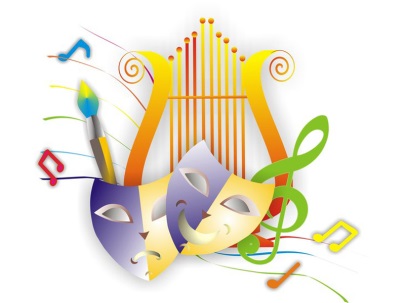 Афиша праздничных мероприятиймуниципальных учреждений культуры посвященных Дню материДата и время проведенияНаименование мероприятияМесто проведенияВозрастные ограниченияВходКонтактные данные, e-mail1 ноября 2019 года-30 ноября 2019 годаВыставка «Народного коллектива» студии изобразительного искусства «Палитра», посвященная Дню матери.МАУК «КДС»ОП«Центр культуры и досуга»г. Тула, ул. Металлургов,22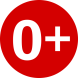 ВходсвободныйТел:45-50-77,45-52-49Еmail:gkzmuk@tularegion.org15 ноября –25 ноября 2019 годаВыставка детских поделок«Пусть всегда будет мама!»рамках празднования Дня Матери  и проекта «Мастерская»МБУК «Культурно - досуговое объединение»Филиал «Барсуковский»п. Барсуки,ул. Советская, д.16аВход свободныйТел:77-32-92Еmail:tula-mbuk_kdo@tularegion.org19 ноября2019 года17.30Выставка работ коллективов декоративно-прикладного и художественного творчества ко Дню матери в России «Подарок маме»МАУК «КДС»ОПДом культуры «Южный»Г. Тула, пос. Менделеевский, ул. М.Горького, д.13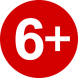 ВходсвободныйТел:33-08-11Еmail:gkzmuk@tularegion.org19 ноября2019 года18.00Концертная программа                        «Свет материнской любви»МАУК «КДС»ОПДом культуры «Южный»Г. Тула, пос. Менделеевский, ул. М.Горького, д.13ВходсвободныйТел:33-08-11Еmail:gkzmuk@tularegion.org21ноября2019 года18.00Праздничный концерт«Нет дороже и родней»
в рамках празднования Дня МатериМБУК «Культурно-досуговое объединение»Филиал «Рассветский»Отдел «Зайцевский»с. Зайцево,ул. Новая, д.1Вход свободныйТел:72-43-24Еmail:tula-mbuk_kdo@tularegion.org21 ноября 2019 года18.00«Любимой маме». Тематический концерт творческих коллективов и исполнителей, посвящённый Дню матери.МАУК «КДС»ОП«Центр культуры и досуга»г. Тула, ул. Металлургов,22ВходсвободныйТел:45-50-77,45-52-49Еmail:gkzmuk@tularegion.org21 ноября2019 года18.00Праздничная программа, посвященная Дню матери в РоссииМАУК «КДС»ОПДом культуры «Южный»Г. Тула, пос. Менделеевский, ул. М.Горького, д.13ВходсвободныйТел:33-08-11Еmail:gkzmuk@tularegion.org21 ноября 2019 года 19.00Концертная программа посвящённая «Дню матери»МАУК «КДС» ОПДом культуры «Косогорец»Косая гора, ул.Гагарина 2.ВходсвободныйТел:23-72-88,23-69-60Еmail:kosogorec@tularegion.org22 ноября 2019 года15.00Литературно-музыкальный вечер «Немеркнущий свет материнской любви»(К Дню матери в России)Центральная районная библиотекаЛенинский район, п. Ленинский,ул. Ленина, 5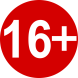 Вход свободныйТел: 72-53-92Еmail:tbs_srb@tularegion.org 22 ноября2019 года17.30Концерт«Благодарим тебя, родная…»в рамках празднования Дня МатериМБУК «Культурно - досуговое объединение»филиал «Прилепский»отдел «Ильинский»п. Ильинка,ул. Центральная,д. 19а, корп.1Вход свободныйТел:77-33-16Еmail:tula-mbuk_kdo@tularegion.org22 ноября 2019 года18:00Праздничный концерт, посвященный Дню МатериМАУК «КДС»ОПДом культуры«Хомяково», Берёзовская, 2.ВходсвободныйТел:43-62-71Еmail:gkzmuk@tularegion.org22 ноября 2019 года18.00Праздничный концерт«В мире нет тебя прекрасней»
в рамках празднования Дня МатериМБУК «Культурно - досуговое объединение»отдел «Обидимский»п. Обидимо,ул. Школьная д.4Вход свободныйТел:72-02-15Еmail:tula-mbuk_kdo@tularegion.org22 ноября 2019 года 18.00Праздничный концерт«Лучшая мама на свете!»в рамках празднования Дня МатериМБУК «Культурно- досуговое объединение»Филиал «Рассветский»п. Рассвет, д. 44
на базе МБОУ «ЦО № 52им. В. В. Лапина»Вход свободныйТел:72-35-81Еmail:tula-mbuk_kdo@tularegion.org22 ноября2019 года18.00Вечер отдыха«Я горжусь тобою, мама!»
в рамках празднования Дня МатериМБУК «Культурно - досуговое объединение»Филиал «Рассветский»Отдел «Михалковский»ул. Карбышева д.20 аВход свободныйТел:50-86-63Еmail:tula-mbuk_kdo@tularegion.org22 ноября2019 года18.00Праздничный концерт«Мама» - звучит, как поэма,как песня»
в рамках празднования Дня МатериМБУК «Культурно - досуговое объединение»Филиал «Рассветский»                  отдел «Иншинский»п. Иншинский, д.22Вход свободныйТел:72-25-03Еmail:tula-mbuk_kdo@tularegion.org22 ноября 2019 года 18.30Праздничный концерт«Ангел по имени Мама»в рамках празднования Дня МатериМБУК «Культурно - досуговое объединение»филиал «Культурно-спортивный комплекс»п. Ленинский,ул. Гагарина, д. 9Вход свободныйТел:77-32-54Еmail:tula-mbuk_kdo@tularegion.org23 ноября 2019 года 11.00Любительское соревнованиепо волейболурамках празднования Дня Материи проекта «В движении»МБУК «Культурно - досуговое объединение»Филиал «Барсуковский»отдел «Барсуковский»п. Барсуки, ул. Ленина, 12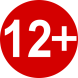 Вход свободныйТел:77-32-92Еmail:tula-mbuk_kdo@tularegion.org23 ноября 2019 года12.00Литературно-музыкальный вечер«Мы так хотим, чтобы мамы улыбались»(К Дню матери в России)Архангельский БПБогучаровское БОс. Архангельское, ул. Промышленная, д.2Вход свободныйТел: 72-20-77Еmail:tbs_arhangelskijbp@tularegion.org 23 ноября2019 года12.00Праздничная программа«В жизни каждого, важна и нужна мама»:-концертная программа-интерактивные зонырамках празднования Дня МатериМБУК «Культурно- досуговое объединение»Филиал «Богучаровский»Отдел «Архангельский»с. Архангельское,ул. Промышленная, д.2Вход свободныйТел:77-33-13Еmail:tula-mbuk_kdo@tularegion.org23 ноября 2019 года12.00Праздничная программа«Лучшая самая»в рамках празднования Дня МатериМБУК «Культурно- досуговое объединение»Филиал «Федоровский»с. Федоровка,ул. Станционная, д. 7-аВход свободныйТел:77-49-18Еmail:tula-mbuk_kdo@tularegion.org23 ноября2019 года13.00Развлекательная программа«Все на земле от материнских рук»в рамках празднования Дня МатериМБУК «Культурно - досуговое объединение»Филиал «Федоровский»отдел «Коптевский»д. Коптево, д. 75Вход свободныйТел:77-33-29Еmail:tula-mbuk_kdo@tularegion.org23 ноября 2019 года13.30Литературно-музыкальнаякомпозиция«Не забывайте матерей»(К Дню матери в России)Городская библиотека № 18г. Тула, Скуратовский м-н, д. 1Вход свободныйТел:31-33-46Еmail:tbs_filial18@tularegion.org23 ноября 2019 года 14.00Концертная программа«Берегите своих матерей»рамках празднования Дня МатериМБУК «Культурно - досуговое объединение»Филиал «Барсуковский»отдел «Хрущевский»с. Хрущево, ул.Шкляра, 1аВход свободныйТел:77-32-92Еmail:tula-mbuk_kdo@tularegion.org23 ноября2019 года14.00Праздничный концерт«Тебе все лучшее на свете»
в рамках празднования Дня МатериМБУК «Культурно - досуговое объединение»филиал «Прилепский»отдел «Старобасовский»д. Старое Басово д. 38-аВход свободныйТел:77-33-16Еmail:tula-mbuk_kdo@tularegion.org23 ноября 2019 года 16.00Праздничное мероприятие«Весь мир начинается с мамы»
в рамках празднования Дня МатериМБУК «Культурно- досуговое объединение»филиал «Прилепский»отдел «Сергиевский»п.Сергиевский,ул. Центральная д.18Вход свободныйТел:77-33-16Еmail:tula-mbuk_kdo@tularegion.org23 ноября2019 года16.00Концертная программа«Мир озарен твоей любовью…»в рамках празднования Дня МатериМБУК «Культурно - досуговое объединение»Филиал «Прилепский»п. Прилепы, ул. Буденного, д. 9Вход свободныйТел:77-33-16Еmail:tula-mbuk_kdo@tularegion.org23 ноября 2019 года 16.00Концертная программа«Нет выше звания, чем Мама» рамках празднования Дня МатериМБУК «Культурно - досуговое объединение»Филиал «Барсуковский»п. Барсуки,ул. Советская, д.16аВход свободныйТел:77-32-92Еmail:tula-mbuk_kdo@tularegion.org23 ноября   2019 года  17.00Праздничная программа«Букет для мамы»:-выставка творческих работ-концертные номерав рамках празднования Дня МатериМБУК «Культурно- досуговое объединение»Филиал «Богучаровский»Отдел «Торховский»п. Торхово,ул. Центральная, д. 24ВходсвободныйТел:77-33-15Еmail:tula-mbuk_kdo@tularegion.org23 ноября2019 года19.00Праздничная программа«Милая моя»в рамках празднования Дня МатериМБУК «Культурно - досуговое объединение»филиал «Шатский»п. Шатск,ул. Садовая, д.1-аВход свободныйТел:77-32-54Еmail:tula-mbuk_kdo@tularegion.org24 ноября2019 года13.00Праздничная программа«Нашим мамам с любовью!»в рамках празднования Дня МатериМБУК «Культурно - досуговое объединение»Филиал «Федоровский»отдел «Алешинский»с. Алешня,ул. Центральная, д.35Вход свободныйТел:77-33-14Еmail:tula-mbuk_kdo@tularegion.org30 ноября2019 года 14.00Праздничная программа«Мамин день»:-выставка творческих работ-концертные номера
в рамках празднования Дня МатериМБУК «Культурно - досуговое объединение»Филиал «Богучаровский»отдел «Рождественский»п. Рождественский,ул. 40 лет Октября, д.1Вход свободныйТел:77-33-30Еmail:tula-mbuk_kdo@tularegion.org30 ноября2019 года17.00Праздничная программа«Мамино сердце»:-мастер – класс по ДПТ«Подарок для мамы»;-концертные номера;-фотозона «Мамы разные важны»;-выставка поделок ДПТ
в рамках празднования Дня МатериМБУК «Культурно - досуговое объединение»Филиал «Богучаровский»п. Октябрьский д.113Вход свободныйТел:72-68-34Еmail:tula-mbuk_kdo@tularegion.org